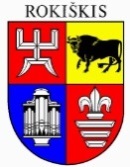 ROKIŠKIO RAJONO SAVIVALDYBĖS TARYBASPRENDIMASDĖL PRITARIMO ROKIŠKIO RAJONO SAVIVALDYBĖS PRIEŠGAISRINĖS TARNYBOS 2020 METŲ VEIKLOS ATASKAITAI 2021 m. kovo 26 d. Nr. TS-RokiškisVadovaudamasi Lietuvos Respublikos vietos savivaldos įstatymo 16 straipsnio 2 dalies 19 punktu ir Rokiškio rajono savivaldybės tarybos veiklos reglamento, patvirtinto Rokiškio rajono savivaldybės tarybos 2019 m. kovo 29 d. sprendimu Nr. TS-43, 273 punktu, Rokiškio rajono savivaldybės taryba n u s p r e n d ž i a:Pritarti Rokiškio rajono savivaldybės priešgaisrinės tarnybos 2020 metų veiklos ataskaitai ( pridedama).Šis sprendimas gali būti skundžiamas Regionų apygardos administracinio teismo Kauno, Klaipėdos, Šiaulių ar Panevėžio rūmams, Lietuvos Respublikos administracinių bylų teisenos įstatymo nustatyta tvarka.Savivaldybės meras				                          Ramūnas GodeliauskasRemigijus SunklodasPRITARTARokiškio rajono savivaldybės tarybos2021 m. kovo 26 d. sprendimu Nr. TS-ROKIŠKIO RAJONO SAVIVALDYBĖS PRIEŠGAISRINĖS TARNYBOS  2020 METŲ VEIKLOS ATASKAITA I. PRIEŠGAISRINĖS TARNYBOS VEIKLOS POBŪDIS IR TIKSLAI	Rokiškio rajono savivaldybės priešgaisrinė tarnyba yra savivaldybės biudžetinė įstaiga – nuolatinės parengties civilinės saugos ir gelbėjimo sistemos dalis, gesinanti gaisrus ir atliekanti pirminius žmonių bei turto gelbėjimo darbus.	Priešgaisrinės tarnybos kontaktai: Respublikos g. 64, LT- 42129 Rokiškis, tel. 8 458  71 037, el. paštas rokiskio.spt@gmail.com. 	Priešgaisrinė tarnyba yra savarankiškas juridinis asmuo (įm. kodas 173236814), turintis antspaudą su įstaigos pavadinimu, sąskaitas banke, blankus, atributiką. Priešgaisrinės tarnybos finansiniai metai sutampa su kalendoriniais metais. Įstaiga nėra PVM mokėtoja.	Priešgaisrinės tarnybos veiklos laikotarpis neterminuotas.	Priešgaisrinės tarnybos veikla pagal ekonominės veiklos rūšių klasifikatorių – priešgaisrinių tarnybų veikla (00.84.25).	Priešgaisrinės tarnybos tikslas yra išsaugoti žmonių gyvybę, sveikatą, turtą, apsaugoti aplinką nuo ekstremalių įvykių ir situacijų poveikio.	Priešgaisrinės tarnybos struktūrą sudaro administracija ir padaliniai (ugniagesių komandos):II. TARNYBOS VEIKLA2020 metų išvykimai į gaisrus, gelbėjimo ir kitus darbus* Žuvusiųjų transportavimas, vandens išsiurbimas, techninė pagalba, ūkio darbai.2. Personalas** Pareigybės pavadinimas nurodomas pagal 2006 m. birželio 9 d. įsakymu Nr. 1V-218 Vidaus reikalų ministro patvirtintą metodiką.  Priešgaisrinėje tarnyboje 2020 metais įdarbinti 5 darbuotojai, atitikę keliamus kvalifikacijos ir fizinio pasirengimo reikalavimus. Priešgaisrinėje tarnyboje 2020 m. gruodžio 31 d. dirbo 86 darbuotojai.3. Transporto panaudojimas	Pastaraisiais metais rūpestį kelia priešgaisrinės tarnybos eksploatuojamų gaisrinių autocisternų būklė. Priešgaisrinės tarnybos padaliniuose eksploatuojamos gaisrinės autocisternos sensta. Deja, automobilių būklė blogėja dėl didelio gaisrinių automobilių susidėvėjimo (eksploatavimo trukmės vidurkis  –  33 metai), tuo sąlygojami dažni jų gedimai.	Siekiant atnaujinti automobilių parką ir įrangą Priešgaisrinė tarnyba parengė Rokiškio rajono savivaldybės tarybos sprendimo projektą „Dėl Gaisrinių gelbėjimo automobilių parko ir gaisrinės gelbėjimo įrangos atnaujinimo Rokiškio rajono savivaldybės priešgaisrinėje tarnyboje 2019–2023 metų programos patvirtinimo“. Rokiškio rajono savivaldybės taryba 2017 m. lapkričio 30 d. sprendimu Nr. TS-193 patvirtino programą, pagal kurią 2019 m. už 102368,42 eurų 2 ugniagesių komandoms (Laibgalių ir Kamajų ) įsigyta 2 gaisriniai padidinto pravažumo (4x4) automobiliai ,,Iveco Magirus“ su hidrauline gelbėjimo įranga darbui avarijose, papildoma įranga gesinimui putomis, 220-380V elektros generatoriais incidento vietai apšviesti ir elektrinėms priemonėms pajungti ir kt.              2020 m. savivaldybės biudžeto lėšomis už 67155,00 eurų įsigyta pilnai sukomplektuoti 2 naudoti  padidinto pravažumo (4x4) gaisriniai automobiliai Mercedes Benz 1222 Obelių ir Pandėlio ugniagesių komandoms. Taip pat savivaldybės biudžeto lėšomis už 5390,06 eurų įsigyta kvėpavimo organų apsaugos priemonės (kvėpavimo aparatai) Jūžintų ugniagesių komandai. Už 3206,51 eurų įsigyta aukšto slėgio oro kompresorius kvėpavimo aparatų balionams pildyti.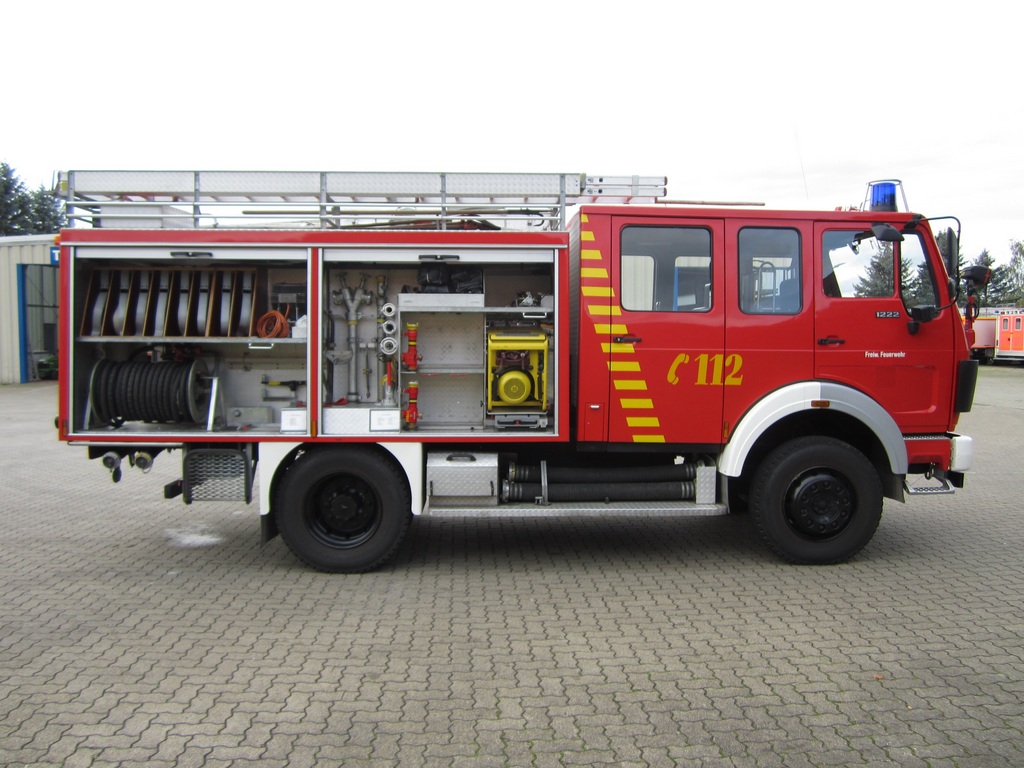   	Šiuo metu Priešgaisrinės tarnybos visų 9 ugniagesių komandų 85  ugniagesiai gelbėtojai yra aprūpinti asmeninėmis suslėgto oro kvėpavimo organų apsaugos priemonėmis.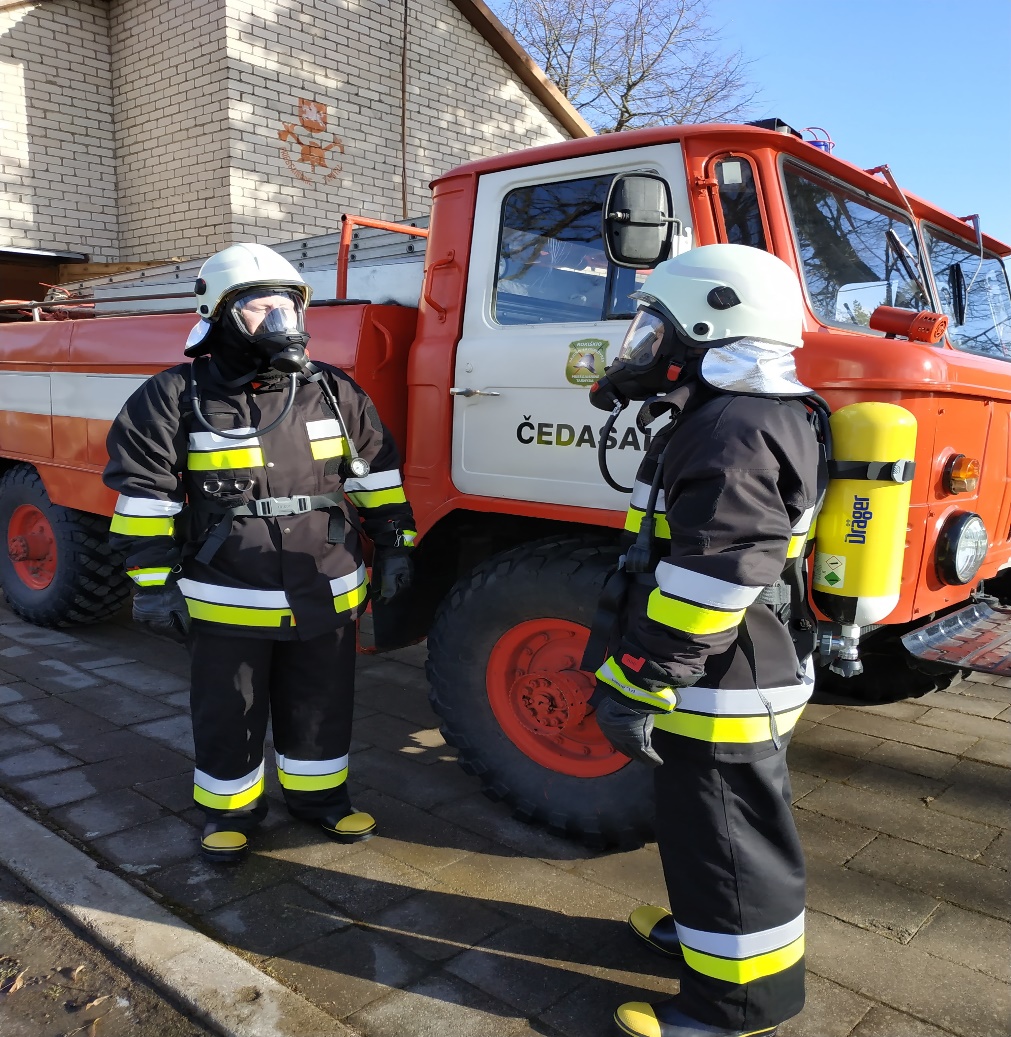 4. Veiklos organizavimas	Vadovaujantis Lietuvos Respublikos priešgaisrinės saugos įstatymo 16 straipsnio 5 punktu ir Priešgaisrinės apsaugos ir gelbėjimo departamento direktoriaus 2010 m. gruodžio 23 d. įsakymu Nr. 1-366 „Dėl Priešgaisrinės apsaugos ir gelbėjimo departamentui prie Vidaus reikalų ministerijos pavaldžių įstaigų ir jų struktūrinių padalinių veiklos kontrolės užtikrinimo“, per 2020 m. Panevėžio priešgaisrinės apsaugos ir gelbėjimo valdybos Rokiškio priešgaisrinė gelbėjimo tarnyba atliko Priešgaisrinės tarnybos visų ugniagesių komandų budinčių pamainų operatyvius veiklos patikrinimus. Patikrinimų metu buvo nustatyta, kad visos ugniagesių komandos buvo pasirengusios vykdyti joms keliamus reikalavimus. Esminių trūkumų ar pažeidimų, galinčių įtakoti tiesioginių tikslų įgyvendinimą, nenustatyta. 	Iki 2020 m. gruodžio 31 d. Priešgaisrinė tarnyba turi sudariusi 22 savanoriškos veiklos sutartis su savanoriais ugniagesiais, vykdančiais veiklą visoje rajono teritorijoje. 	2020 m. Priešgaisrinė tarnyba kartu su Valstybinės priešgaisrinės priežiūros specialistais 5 kartus vykdė  edukacines mokomąsias priemones rajono mokymo įstaigose.	2020 m. kartu su Panevėžio regiono aplinkos apsaugos departamento Kupiškio agentūros valstybiniais inspektoriais 8 kartus dalyvavome bendruose reiduose ir akcijose užkertant kelią pernykštės žolės ir draudžiamų deginti atliekų deginimui rajono teritorijoje, taip dalyvaudami nacionalinio oro taršos mažinimo plano įgyvendinimo priemonėse.III. MATERIALINIAI IŠTEKLIAI	Priešgaisrinė tarnyba patikėjimo teise disponuoja valstybės ir savivaldybės ilgalaikiu materialiuoju ir nematerialiuoju turtu, trumpalaikiu materialiuoju turtu, piniginėmis lėšomis, atsargomis bei atsako už patikėto turto efektyvų naudojimą ir saugumą.	Priešgaisrinė tarnyba finansuojama Rokiškio rajono savivaldybės biudžeto lėšomis.	Priešgaisrinės tarnybos finansinės, ūkinės bei kitos veiklos kontrolę vykdo Savivaldybės kontrolės ir audito tarnyba, kitos įgaliotos institucijos ir įstaigos Lietuvos Respublikos teisės aktų nustatyta tvarka.	Priešgaisrinės tarnybos finansinės ataskaitos teikiamos už visus 2020 biudžetinius metus. Finansinės ataskaitos pateikiamos piniginiais vienetais – eurais.1. Ilgalaikis turtasIlgalaikio materialiojo turto balansinė vertė 2020 m. gruodžio 31 d. – 519510,96 Eur.Sukaupta nusidėvėjimo – 231071,20 Eur.Likutinė vertė – 288439,79 Eur.2. Trumpalaikis turtas Per 2020 metus buvo įsigyta atsargų už 46847,78 Eur. Panaudota veiklai atsargų už 49922,40 Eur. Atsargų likutis 2020 m. gruodžio 31 d. yra 15280,70 Eur. Įstaiga savo veikloje piniginių ekvivalentų nenaudojo. Kasos neturime.Ataskaitinio laikotarpio pabaigoje:banke biudžeto lėšų likutis  – 0 Eur;nebiudžetinių lėšų sąskaitoje lėšos iš kitų šaltinių ( 2 proc. parama nuo gyventojų pajamų mokesčio) – 2494,86Eur.3. Finansavimo sumos4.1.Ataskaitinio laikotarpio pabaigoje gautinų finansavimo sumų neužregistruota.4.2. Finansavimo sumos  per ataskaitinį laikotarpį:iš valstybės biudžeto buvo gauta 960200 Eur;iš Rokiškio rajono savivaldybės biudžeto – 126896 Eur;iš kitų šaltinių – 2835,40 Eur (2 procentai parama nuo gyventojų pajamų mokesčio).Ilgalaikių įsipareigojimų 2020 gruodžio 31 dienai neturime.Kreditinių įsiskolinimų turime 0,18 Eur, kadangi  sąskaitos už gruodžio mėn. buvo gautos tik sausio mėn.4. Viešieji pirkimai	Ataskaitiniais metais buvo vykdomi mažos vertės viešieji pirkimai prekėms ir paslaugoms. Bendra sudarytų sutarčių vertė 68287,35 euro. Prekės – 60402,25 euro, paslaugų – už 7885,10 euro, darbų nepirkta. Bendras pirkimų skaičius – 31. Bendra sudarytų sutarčių, atlikus mažos vertės pirkimus, vertė – 37731,42 euro. Bendras pirkimų skaičius – 173.	Per CVP IS buvo vykdomi pirkimai 2 gaisriniams automobiliams už 67155 eurus.Viešuosius pirkimus atlieka viršininko įsakymu sudaryta pirkimų komisija ir paskirti Rokiškio rajono savivaldybės priešgaisrinės tarnybos viešųjų pirkimų procese ir vidaus kontrolės sistemoje dalyvaujantys ir konfidencialumo ir nešališkumo deklaracijas pasirašę asmenys.Rokiškio rajono savivaldybės tarybai AIŠKINAMASIS RAŠTAS PRIE ROKIŠKIO RAJONO SAVIVALDYBĖS TARYBOS SPRENDIMO „DĖL PRITARIMO ROKIŠKIO RAJONO SAVIVALDYBĖS PRIEŠGAISRINĖS TARNYBOS 20120   METŲ VEIKLOS ATASKAITAI“2021-03-26RokiškisParengto sprendimo projekto tikslai ir uždaviniai.Teikiamo sprendimo projekto tikslas yra pateikti Rokiškio rajono savivaldybės Priešgaisrinės tarnybos  2020 metų veiklos ataskaitą.Teikiamo sprendimo projekto uždavinys yra gauti savivaldybės tarybos pritarimą teikiamai Rokiškio rajono savivaldybės Priešgaisrinės tarnybos  2020 metų veiklos ataskaitai.Šiuo metu esantis teisinis reglamentavimas. Lietuvos Respublikos vietos savivaldos įstatymo 16 straipsnio 2 dalies 19 punktas.		Rokiškio rajono savivaldybės tarybos reglamentas, patvirtintas Rokiškio rajono savivaldybės tarybos 2019 m. kovo 29 d. sprendimu Nr. TS-43.Sprendimo projekto esmė. 		Rokiškio rajono savivaldybės tarybos reglamento, patvirtinto Rokiškio rajono savivaldybės tarybos 2019 m. kovo 29 d. sprendimu Nr. TS-43, 273 punkte nurodyta, kad biudžetinių ir viešųjų įstaigų, įmonių, organizacijų vadovai atsiskaito ir teikia savo veiklos ataskaitas savivaldybės tarybai ir merui, todėl parengtas šis sprendimo projektas.Ataskaitoje pateikti esminiai įstaigos veiklos rezultatai: prioritetiniai tikslai, trumpas įstaigos aprašas, įstaigos struktūra, uždaviniai,  personalo valdymas, investicijos, finansinė veikla, viešųjų pirkimų ir ūkinė veikla bei kt.Galimos pasekmės, priėmus siūlomą tarybos sprendimo projektą:teigiamos – teisės aktų vykdymas;neigiamos – nenumatyta.Kokia sprendimo nauda Rokiškio rajono gyventojams.Rokiškio rajono savivaldybės Priešgaisrinės tarnybos veiklos ataskaita yra vieša ir Rokiškio rajono savivaldybės gyventojai gali išsamiai susipažinti su įstaigos veikla, įvertinti teikiamų paslaugų kokybinius ir kiekybinius rodiklius  ir teikti pasiūlymus, pageidavimus. Finansavimo šaltiniai ir lėšų poreikis.Sprendimui įgyvendinti lėšų nereikės. Suderinamumas su Lietuvos Respublikos galiojančiais teisės norminiais aktais.Projektas neprieštarauja galiojantiems teisės aktams.Antikorupcinis vertinimas.Teisės akte nenumatoma reguliuoti visuomeninių santykių, susijusių su Lietuvos Respublikos korupcijos prevencijos įstatymo 8 straipsnio 1 dalyje numatytais veiksniais, todėl teisės aktas nevertintinas antikorupciniu požiūriu. Rokiškio rajono savivaldybės priešgaisrinės tarnybos viršininkas                                                                                        Remigijus SunklodasEil.Nr.Ugniagesių komandaAdresasTelefonas1RRSPT(administracija)Respublikos g. 64, LT-42129 Rokiškis(8 458) 71 0372ČedasųKlevų g. 10, Čedasų mstl., Rokiškio kaim. sen., LT-42434 Rokiškio rajono sav.8 630 04 0343JuodupėsPergalės g. 2G , Juodupė, LT-42466 Rokiškio rajono sav.8 630 04 0364JūžintųBeržų g. 18, Jūžintai, LT-42265 Rokiškio rajono sav.8 630 04 0375KamajųDuokiškio g. 38., Kariūnų k., Kamajų sen., LT-42287 Rokiškio rajono sav.8 630 04 0386KriaunųSartų g. 2E, Kriaunos,LT-42254 Rokiškio rajono sav.8 630 04 0397LaibgaliųJūžintų g.35A, Laibgalių k., Jūžintų sen.,LT-42273 Rokiškio rajono sav.8 630 04 0498ObeliųKamajų g. 27, Obelių priemiesčio k., Obelių sen., LT-42217 Rokiškio rajono sav.8 630 04 0339PandėlioPuodžialaukės g. 24, Pandėlys, LT-42375 Rokiškio r. sav.8 630 04 03210PanemunėlioPergalės g. 25, Panemunėlio glž. st., Panemunėlio sen., LT-42329 Rokiškio rajono sav.8 630 04 048Savivaldybės priešgaisrinė tarnyba, ugniagesių komandaĮ gaisro vietą gyvenamajame sektoriujeĮ gaisro vietą atviroje teritorijojeĮ gelbėjimo darbusĮ kitus darbus*Į pratybasIš visoČedasų20125937Juodupės152718749Jūžintų9027927Kamajų1467231161Kriaunų131481036Laibgalių80152511122Panemunėlio16129735Obelių3835111067Pandėlio3265191577Iš viso per metus:237213912589511Savivaldybės priešgaisrinės tarnybaPareigybės pavadinimasPareigybės pavadinimasPareigybės kategorija (koeficientas)Pareigybės kategorija (koeficientas)Pareigybių skaičius (vnt.)Pareigybių skaičius (vnt.)patvirtintas**faktiškaipatvirtintafaktiškai nustatytapatvirtintafaktiškai užimtaAdministracija1.tarnybos viršininkas1.tarnybos viršininkasA lygis11,0011Administracija2.vyriausiasis buhalteris2.vyriausiasis buhalterisA lygis6,0011Administracija3.vyriausiasis specialistas3.vyriausiasis specialistasB lygis5,511Administracija4.vyresnysis specialistas4.vyresnysis specialistasA lygis711Administracija5.pakaitinis ugniagesys gelbėtojas5.pakaitinis ugniagesys gelbėtojasC lygis4,222Čedasų 1.skyrininkas1.skyrininkasC lygis4,511Čedasų 2.ugniagesysgelbėtojas2.ugniagesys gelbėtojasC lygis4,088     7Juodupės1.skyrininkas1.skyrininkasC lygis4,511Juodupės2.ugniagesys gelbėtojas2.ugniagesys gelbėtojasC lygis4,0888Jūžintų1.skyrininkas1.skyrininkasC lygis4,511Jūžintų2.ugniagesysgelbėtojas2.ugniagesys gelbėtojasC lygis4,0888Kamajų1.skyrininkas1.skyrininkasC lygis4,511Kamajų2.ugniagesysgelbėtojas2.ugniagesys gelbėtojasC lygis4,0888Kriaunų1.skyrininkas1.skyrininkasC lygis4,511Kriaunų2.ugniagesysgelbėtojas2.ugniagesys gelbėtojasC lygis4,0888Laibgalių1.skyrininkas1.skyrininkasC lygis4,511Laibgalių2.ugniagesys gelbėtojas2.ugniagesys gelbėtojasC lygis4,0888Panemunėlio1.skyrininkas1.skyrininkasC lygis4,511Panemunėlio2.ugniagesysgelbėtojas2.ugniagesys gelbėtojasC lygis4,0888Obelių1.skyrininkas1.skyrininkasC lygis4,511Obelių2.ugniagesys gelbėtojas2.ugniagesys gelbėtojasC lygis4,0888Pandėlio1.skyrininkas1.skyrininkasC lygis4,511Pandėlio2.ugniagesys gelbėtojas2.ugniagesys gelbėtojasC lygis4,0888Ugniagesių komandaAutomobilio markė (valst. Nr.)Metinė rida (km) Variklio darbas su siurbliu (val.)Pagaminimo metaiIšvykimų skaičius123456ČedasųGAZ-66(ZUA555)71418,3198337JuodupėsGAZ-66 (ZUA551)4045,73198823JuodupėsZIL-130 (ZUJ088)1362,83198826JūžintųGAZ-66 (ZUA556)28715,08198827KamajųIVECO-MAGIRUS 120-25AW (LAZ247)10506,79199361KriaunųGAZ-6647210,9198736LaibgaliųGAZ-66 (ZUA553)1110,3319891LaibgaliųGAZ-66(ZUA550)174111,651981104LaibgaliųGAZ-66(spec.) (ZUA557)12819866LaibgaliųIVECO-MAGIRUS FF135E (LAZ249)3994,51199611PanemunėlioGAZ-66(ZUA554)5112,59198535ObeliųZIL-131(ZUG-583)59410,66198545ObeliųGAZ-53(ZUA-397)340198817ObeliųZil-131(ZUA 403)1724,5819745PandėlioGAZ-66(ZUA-400)6429,37199044PandėlioZIL-130(ZUA-399)65019,85198233